SOUTH EASTERN KENYA UNIVERSITYUNIVERSITY EXAMINATIONS 2016/2017FIRST SEMESTER EXAMINATION FOR THE DEGREE OFBACHELOR SCIENCE IN BIOLOGY AND BACHEOR OF EDUCATIONSCIENCESBL 201: PLANT ECOLOGY5THDECEMBER, 2016TIME: 10.30-12.30 P.MINSTRUCTIONS TO CANDIDATES(a) Answer ALL the Questions in Section A(b) Answer ANY TWO Questions in Section B(c) Illustrate your answers with well labeled diagrams where appropriateSECTION A (30 Marks)1.2.Name the first four levels in an ecological structure.Briefly explain four ways temperature affect plant population.(4 marks)(4 marks)3.List three filter levels that determine what plants exist in a specific region. (3 marks)4.List the three timescales which are involved in plant response to stress.(3 marks)5.Give four aspects of light that affect photosynthesis and hence plant distribution in aPopulation.(4 marks)6.7.Differentiate amensalism and neutralism.List the four life forms as defined by Raunkiaer.(3 marks)(4 marks)8.Differentiate quantitative from qualitative characters that describe populations.(2 marks)9.Briefly list the three procedures in the loopmethod.(3 marks)SEKU/09-12/2016/2017Page 1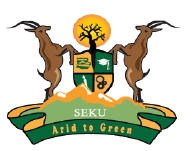 SECTION B (40 Marks)10.Discuss abiotic factors that affect plant population(s).(20marks)11.In one of your plant ecology field study, you are required to quantitatively describeplant communities. In a concise manner, discuss the methods you would apply inattaining your goal.(20 marks)12.Using clear examples, discuss fivecharacters describing a community that arequantitative in nature.(20 marks)13.Plant communities have dynamic structures.Discuss these structuraldynamisms andstate their functions in grassland, forests and deserts.SEKU/09-12/2016/2017(20 marks)Page 2